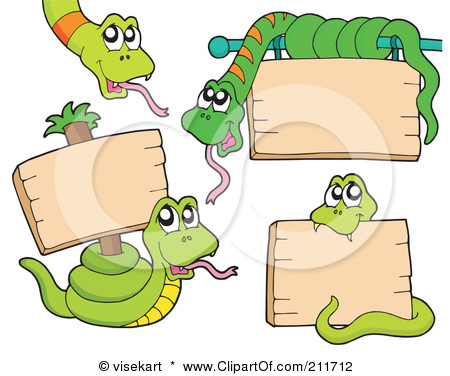 أكمل الجدول التالي كما في الفقرة الاولى :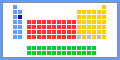 باستخدام الجدول الدوري أوجدي عدد البرتون و عدد الالكترون و عدد النيترون في كل من :نحاس- 63 (Copper-63  )كبريت –  32(Sulfur -32  )أكملي الجدول:	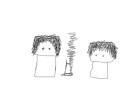 اسم العنصررمز العنصرالعدد الذريالعدد الكتليعدد البروتونعدد الالكترونعدد النيتروناسم النظيررمز النظيرالنيونNe1022101012النيون-2210NeالكالسيومCa2046الحديد 2657الزئبق80204epnepnالعنصرXعدد الذري Zعدد الكتلة Aعدد eعدد n()P1531O168Si1428Ni5828